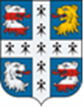 МЕСТНАЯ АДМИНИСТРАЦИЯМУНИЦИПАЛЬНОГО ОБРАЗОВАНИЯ НИЗИНСКОЕ СЕЛЬСКОЕ ПОСЕЛЕНИЕМУНИЦИПАЛЬНОГО ОБРАЗОВАНИЯЛОМОНОСОВСКИЙ МУНИЦИПАЛЬНЫЙ РАЙОН ЛЕНИНГРАДСКОЙ ОБЛАСТИПОСТАНОВЛЕНИЕот 22.12.2022  года                                                                                                                 № 702Об отмене постановления местной администрации МО Низинское сельское поселение от 07.11.2014 г. № 289/4 «Об организации сбора отработанныхртутьсодержащих ламп на территории муниципального образованияНизинское сельское поселение  муниципального образования Ломоносовский  муниципальный район Ленинградской области» В соответствии со ст. 14 Федерального закона Российской Федерации  от 6 октября 2003 г. № 131-ФЗ «Об общих принципах организации местного самоуправления в Российской Федерации», Федеральным Законом от 24 июня 1998 года № 89-ФЗ «Об отходах производства и потребления», во исполнение Протеста Прокуратуры Ломоносовского района Ленинградской области от16.12.2022 г. № 7-1698/22, местная администрация МО Низинское сельское поселение П О С Т А Н О В Л Я Е Т:Отменить постановление местной администрации МО Низинское сельское поселение от 07.11.2014 г. № 289/4 «Об организации сбора отработанных ртутьсодержащих ламп на территории муниципального образования Низинское сельское поселение  муниципального образования Ломоносовский  муниципальный район Ленинградской области».Настоящее Постановление подлежит обнародованию на официальном сайте МО Низинское сельское поселение и опубликованию в печатном издании в соответствии с Уставом МО Низинское сельское поселение.Настоящее Постановление вступает в силу в день опубликования (обнародования).Контроль исполнения настоящего постановления оставляю за собой.  Глава местной администрации МО Низинское сельское поселение                                                Е.В. Клухина